NNT : (numéro à préciser lors du second dépôt)TITRE DE LA THESE : Auxerunt haec vulgi sordidioris audaciam, quod cum ingravesceret penuria Eubuli cuiusdam inter suos clari domum penuria Eubuli cuiusdam inter suos clari domum THESE DE DOCTORATpour obtenir le grade deDocteur de l’Ecole nationale vétérinaire d’AlfortSpécialité :École doctorale n°581Agriculture, alimentation, biologie, environnement et santé (ABIES)parPrénom NOMDirecteur/trice de thèse : Prénom NOMCo-directeur/trice de thèse : Prénom NOMCo-encadrant/e de thèse : Prénom NOMThèse présentée et soutenue à « Ville », le « date » Préparée dans l’Unité « Nom de l’unité de recherche » En cas d’absence d’un examinateur le jour de la soutenance (hors rapporteur), ne pas l'indiquer sur la couverture. Si un rapporteur n’est pas présent le jour de la soutenance, retirer « & Examinateur Composition du jury avec voix délibérative :Auxerunt haec vulgi sordidioris audaciam, quod cum ingravesceret penuria commeatuum, famis et furoris inpulsu Eubuli cuiusdam (TITRE EN Français)RÉsumÉ : (Maximum 4000 caractères espaces compris. Ce résumé doit être identique à celui déposé dans ADUM)Auxerunt haec vulgi sordidioris audaciam, quod cum ingravesceret penuria commeatuum, famis et furoris inpulsu Eubuli cuiusdam inter suos clari domum ambitiosam ignibus subditis inflammavit rectoremque ut sibi iudicio imperiali addictum calcibus incessens et pugnis conculcans seminecem laniatu miserando discerpsit. post cuius lacrimosum interitum in unius exitio quisque imaginem periculi sui considerans documento recenti similia formidabat.Auxerunt haec vulgi sordidioris audaciam, quod cum ingravesceret penuria commeatuum, famis et furoris inpulsu Eubuli cuiusdam inter suos clari domum ambitiosam ignibus subditis inflammavit rectoremque ut sibi iudicio imperiali addictum calcibus incessens et pugnis conculcans seminecem laniatu miserando discerpsit. post cuius lacrimosum interitum in unius exitio quisque imaginem periculi sui considerans documento recenti similia formidabat.Auxerunt haec vulgi sordidioris audaciam, quod cum ingravesceret penuria commeatuum, famis et furoris inpulsu Eubuli cuiusdam inter suos clari domum ambitiosam ignibus subditis inflammavit rectoremque ut sibi iudicio imperiali addictum calcibus incessens et pugnis conculcans seminecem laniatu miserando discerpsit. post cuius lacrimosum interitum in unius exitio quisque imaginem periculi sui considerans documento recenti similia formidabat.Auxerunt haec vulgi sordidioris audaciam, quod cum ingravesceret penuria commeatuum, famis et furoris inpulsu Eubuli cuiusdam inter suos clari domum ambitiosam ignibus subditis inflammavit rectoremque ut sibi iudicio imperiali addictum calcibus incessens et pugnis conculcans seminecem laniatu miserando discerpsit. post cuius lacrimosum interitum in unius exitio quisque imaginem periculi sui considerans documento recenti similia formidabat.MOTS CLÉS : Résumé en Anglais en 3ème de couverture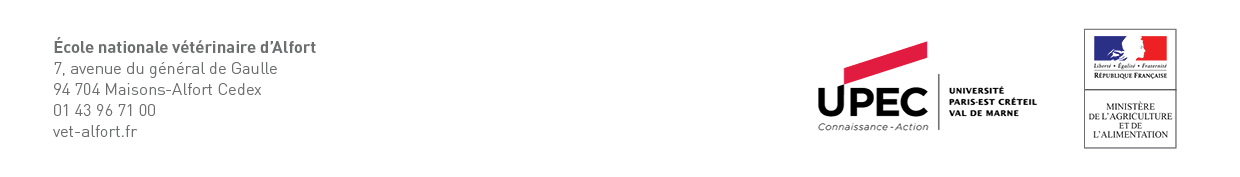 Auxerunt haec vulgi sordidioris audaciam, quod cum ingravesceret penuria commeatuum, famis et furoris inpulsu Eubuli cuiusdam (TITLE IN ENGLISH)Summary:Auxerunt haec vulgi sordidioris audaciam, quod cum ingravesceret penuria commeatuum, famis et furoris inpulsu Eubuli cuiusdam inter suos clari domum ambitiosam ignibus subditis inflammavit rectoremque ut sibi iudicio imperiali addictum calcibus incessens et pugnis conculcans seminecem laniatu miserando discerpsit. post cuius lacrimosum interitum in unius exitio quisque imaginem periculi sui considerans documento recenti similia formidabat.Auxerunt haec vulgi sordidioris audaciam, quod cum ingravesceret penuria commeatuum, famis et furoris inpulsu Eubuli cuiusdam inter suos clari domum ambitiosam ignibus subditis inflammavit rectoremque ut sibi iudicio imperiali addictum calcibus incessens et pugnis conculcans seminecem laniatu miserando discerpsit. post cuius lacrimosum interitum in unius exitio quisque imaginem periculi sui considerans documento recenti similia formidabat.Auxerunt haec vulgi sordidioris audaciam, quod cum ingravesceret penuria commeatuum, famis et furoris inpulsu Eubuli cuiusdam inter suos clari domum ambitiosam ignibus subditis inflammavit rectoremque ut sibi iudicio imperiali addictum calcibus incessens et pugnis conculcans seminecem laniatu miserando discerpsit. post cuius lacrimosum interitum in unius exitio quisque imaginem periculi sui considerans documento recenti similia formidabat.Auxerunt haec vulgi sordidioris audaciam, quod cum ingravesceret penuria commeatuum, famis et furoris inpulsu Eubuli cuiusdam inter suos clari domum ambitiosam ignibus subditis inflammavit rectoremque ut sibi iudicio imperiali addictum calcibus incessens et pugnis conculcans seminecem laniatu miserando discerpsit. post cuius lacrimosum interitum in unius exitio quisque imaginem periculi sui considerans documento recenti similia formidabat.KEYWORDS:Résumé en Français en 4ème de couverturePrésident/ePrénom NOM, Titre, EtablissementRapporteur & Examinateur/tricePrénom NOM, Titre, EtablissementRapporteur & Examinateur/tricePrénom NOM, Titre, EtablissementExaminateur/tricePrénom NOM, Titre, EtablissementExaminateur/tricePrénom NOM, Titre, EtablissementInvité/ePrénom NOM, Titre, Etablissement